Районный методический кабинет отдела образования администрации МО Матвеевский  район Программа семинара для учителей физика«Методика обучения решению физических задач»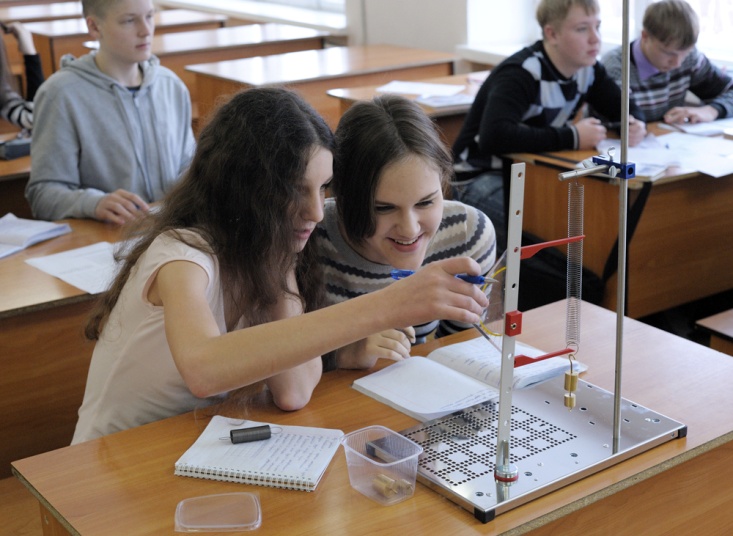 25  февраля 2019 годас. МатвеевкаУчастники семинара:- учителя физики  ОО Матвеевского района- методисты РМКРегламент работы семинара-практикумаРегламент работы семинара-практикума9.00-9.55Регистрация участников10.00-10.45Урок физики  в 9 классе по теме «Решение  физических задач»Гумирова А.В.,  учитель  физики МБОУ «Староашировская СОШ имени Героя Советского Союза Шамкаева Акрама Беляевича»10.45-11.00Самоанализ урока Круглый столКруглый стол11.00-11.10Анализ типичных ошибок в решении физических задач по результатам ОГЭ и ЕГЭ в 2018 году              Гумирова А.В., учитель  физики МБОУ «Староашировская            СОШ имени Героя Советского Союза Шамкаева Акрама Беляевича»11.10-11.20Методы и способы решения задач по физикеЗакирова Р.Р., учитель физики МБОУ «Старокутлумбетьевская СОШ»11.20-11.40Методы обучения решению  графических задач по физике (блок «Механика»)                            Хуснутдинов С.Х., учитель физики Староякуповского филиала              МБОУ«Сарай-Гирская СОШ»11.40-11.50Методы обучения решению качественных задач по физике                                   Гарина М.И., учитель физики  МБОУ «Сарай-Гирская СОШ»11.50-12.00Методы  решения задач второй части  ЕГЭ по физике                                       Чурсин И.И., учитель физики  МБОУ «Кинельская СОШ»12.10-12.20Особенности преподавания физики в рамках профильного классаСулейманов Ф.Ф., учитель физики МБОУ «Матвеевская СОШ»12.20-12.25Принятие методических рекомендаций. Подведение итогов семинараГаврилина И.М., заведующая РМК  отдела образования  12.25-12.55Обед13.00Отъезд участников семинара